Информирование самозанятых о возможности получения мер поддержки.	В целях систематизации работы с физическими лицами, применяющими специальный налоговый режим «Налог на профессиональный доход», в рамках новой структуры национального проекта «Малой и среднее предпринимательство и поддержка индивидуальной предпринимательской инициативы» предусмотрена реализация федерального проекта «Создание благоприятных условий для осуществления деятельности самозанятыми гражданами».	По состоянию на 1 июля 2021г. Число зарегистрированных самозанятых граждан достигло 2,6 млн человек. Для стимулирования их деятельности федеральным проектом предусмотрено оказание следующих мер поддержки:	- предоставление микрозаймов по льготной ставке государственными микрофинансовыми организациями;	- обеспечение доступа к финансовой поддержке, включая поддержку, оказываемую участниками Национальной гарантийной системы: АО «Корпорация «МСП», АО «МСП Банк» и региональные гарантийные организации;	- оказание информационно-консультационных и образовательных услуг самозанятым гражданам на базе центров «Мой бизнес»;	- предоставление льготного доступа к сервисам по размещению продукции, товаров, работ (услуг) на коммерческих электронных площадках;	- предоставление в пользование на правах аренды производственных и офисных площадей в помещениях (в том числе в бизнес-инкубаторах и коворкингах), оснащенных необходимым оборудованием и функционирующих при поддержке Минэкономразвития России, и (или) компенсация по арендным платежам за пользование честными помещениями;	- обеспечение доступа к имуществу (в аренду или на иных правах) из числа объектов, включенных в перечни государственного и муниципального имущества.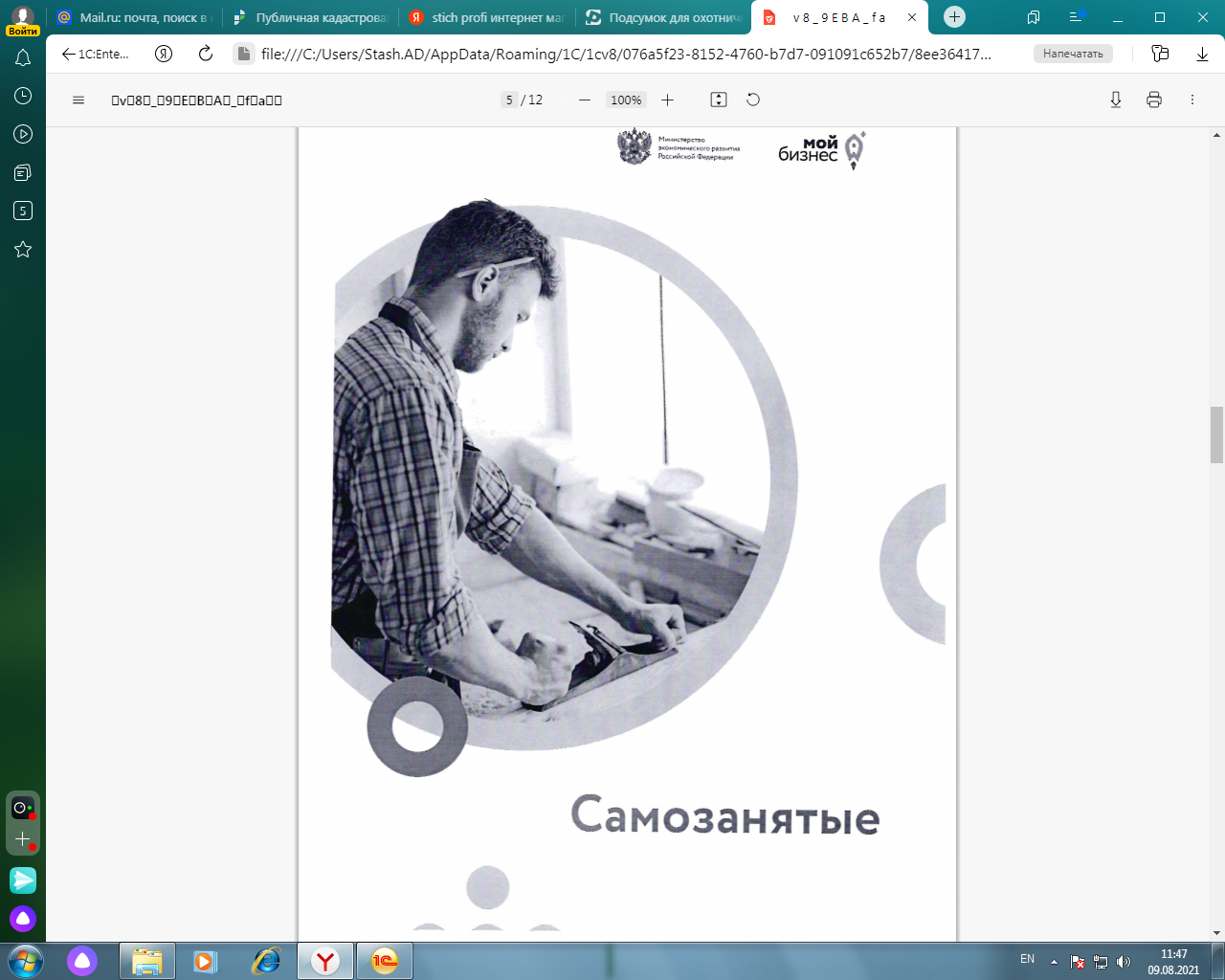 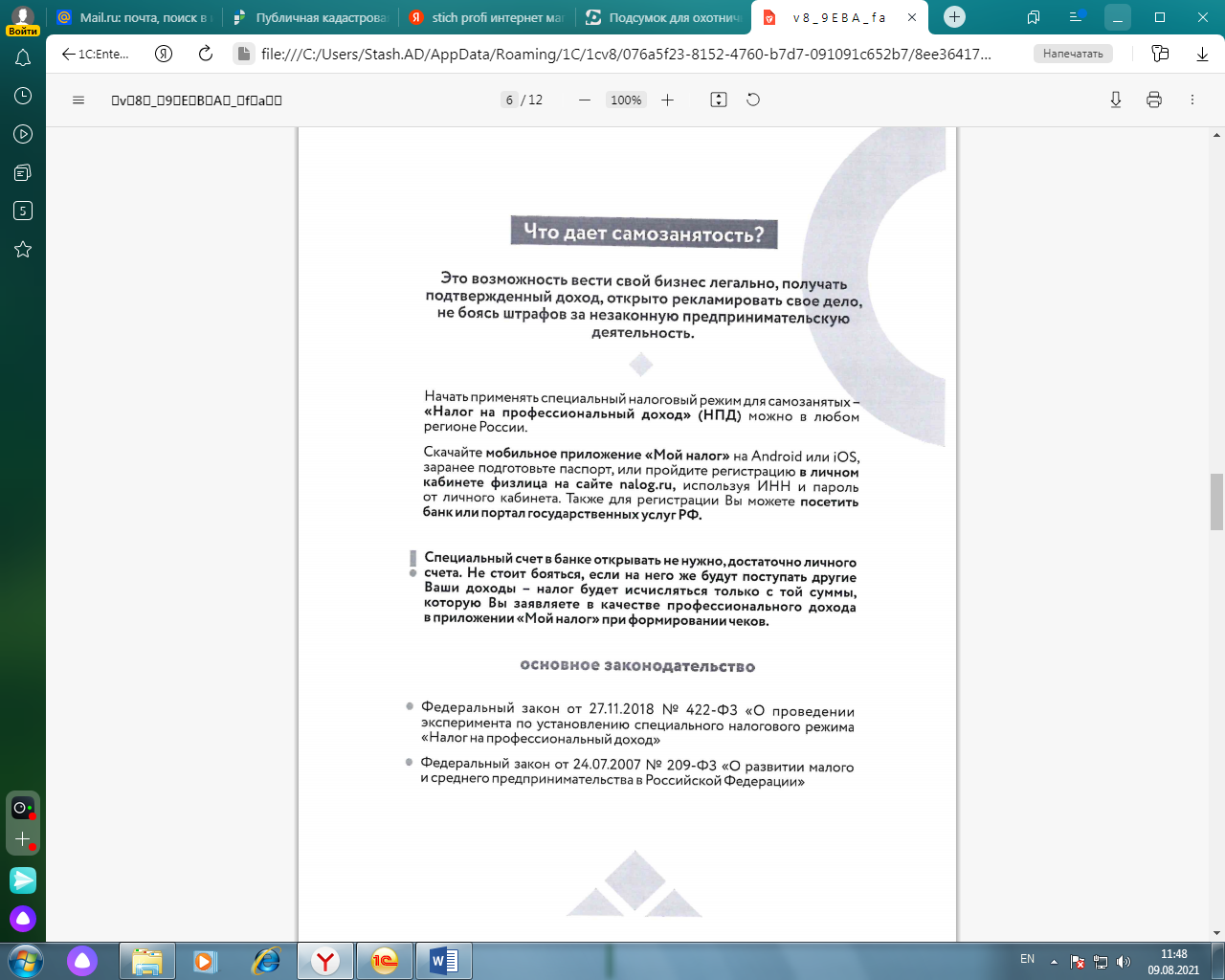 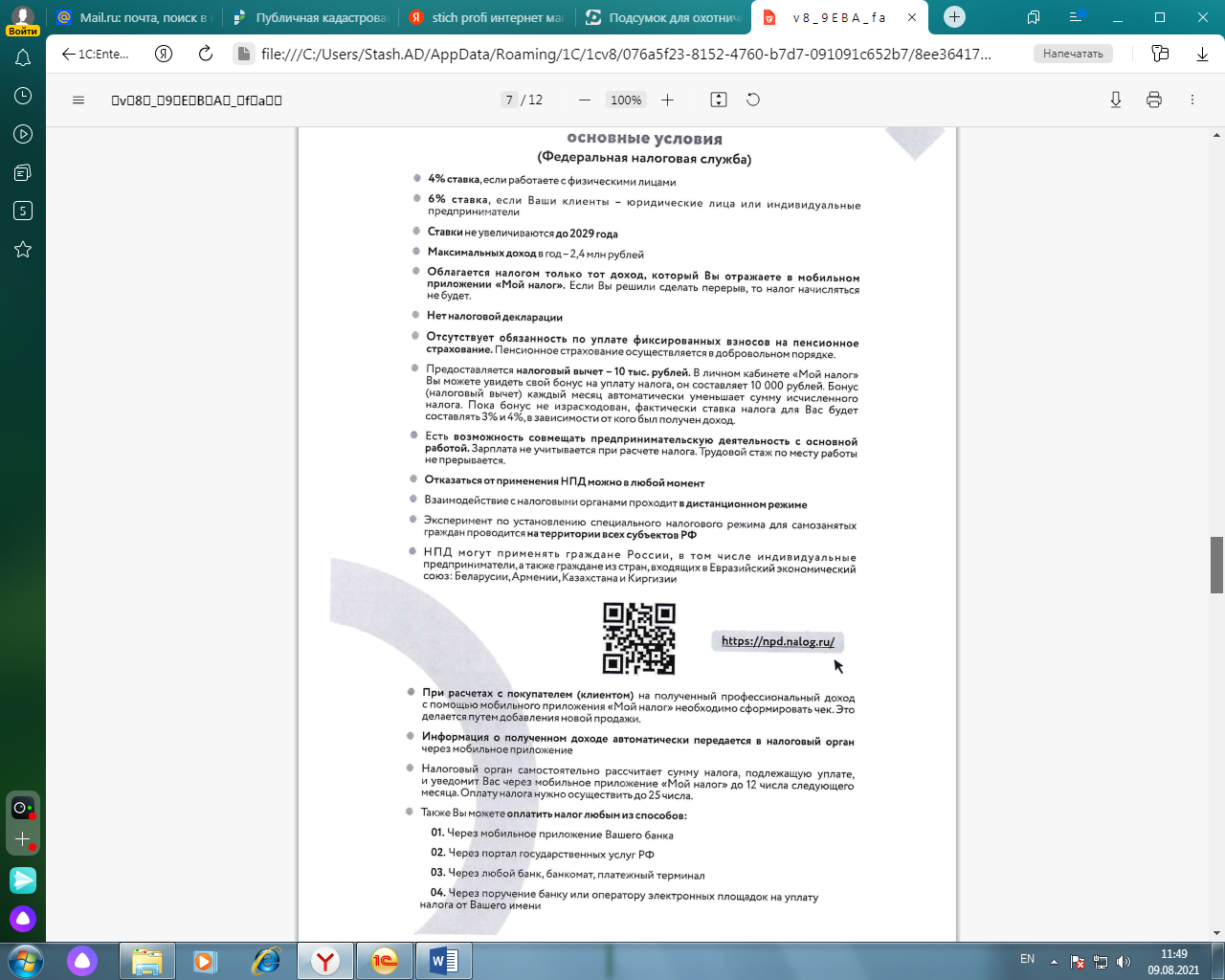 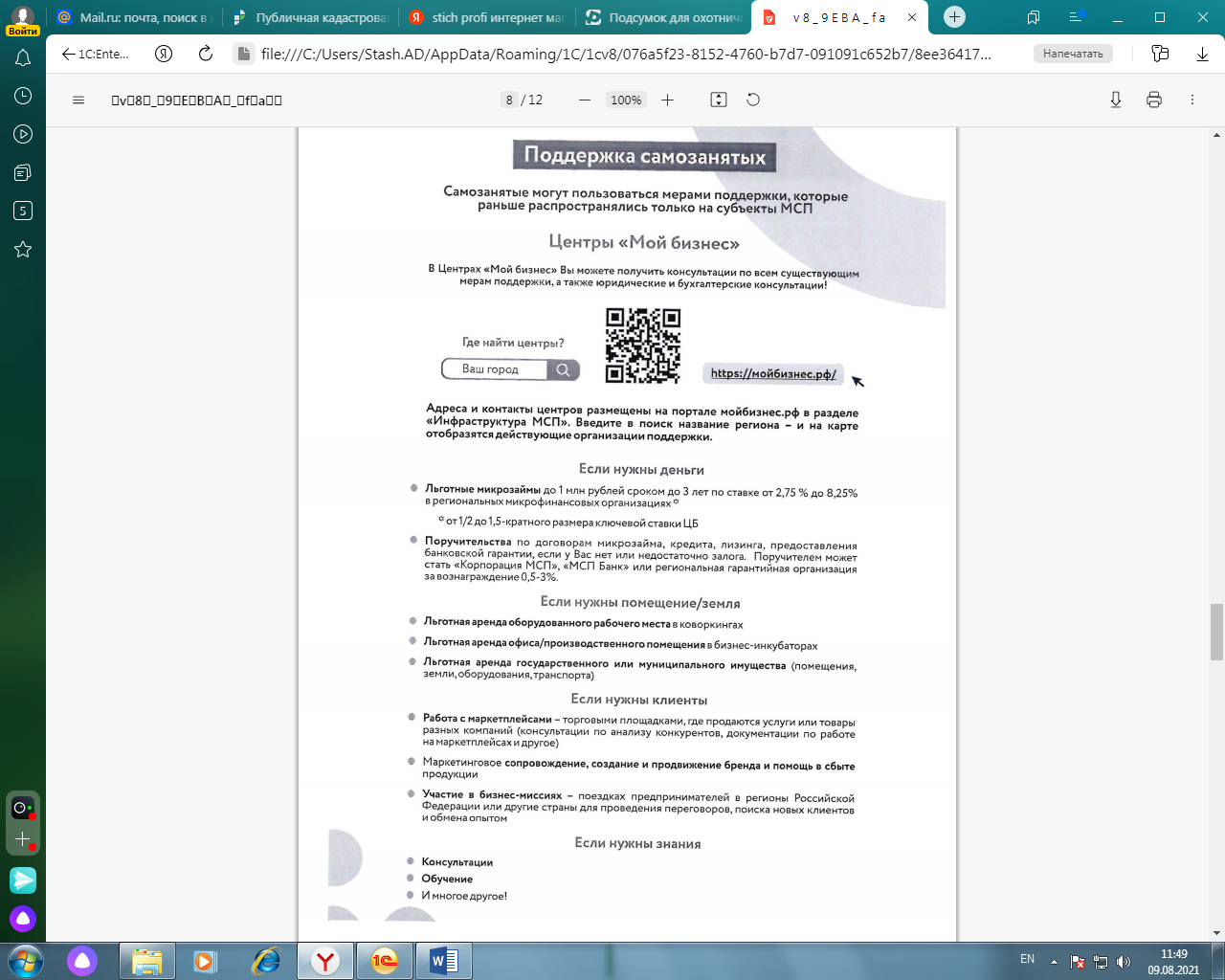 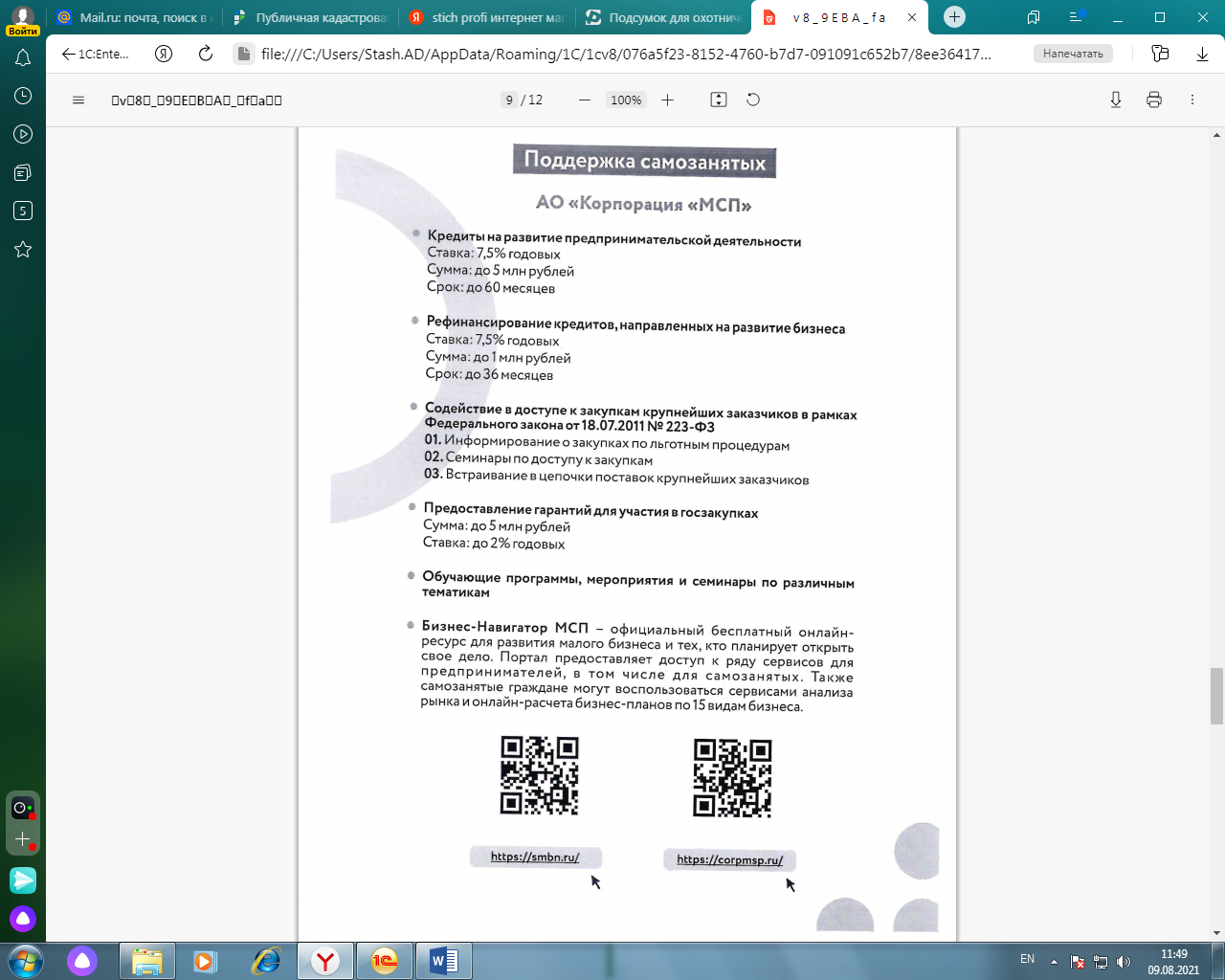 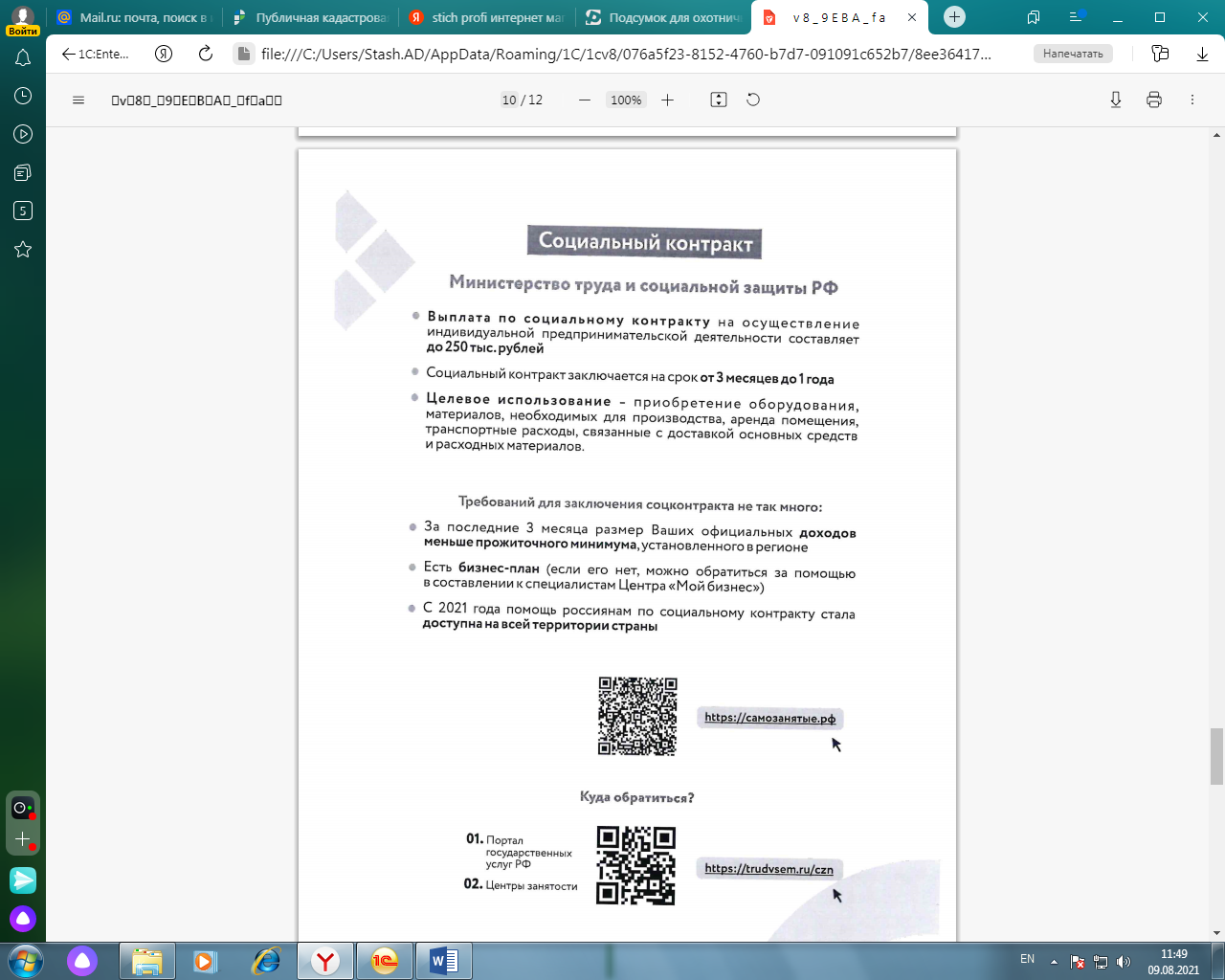 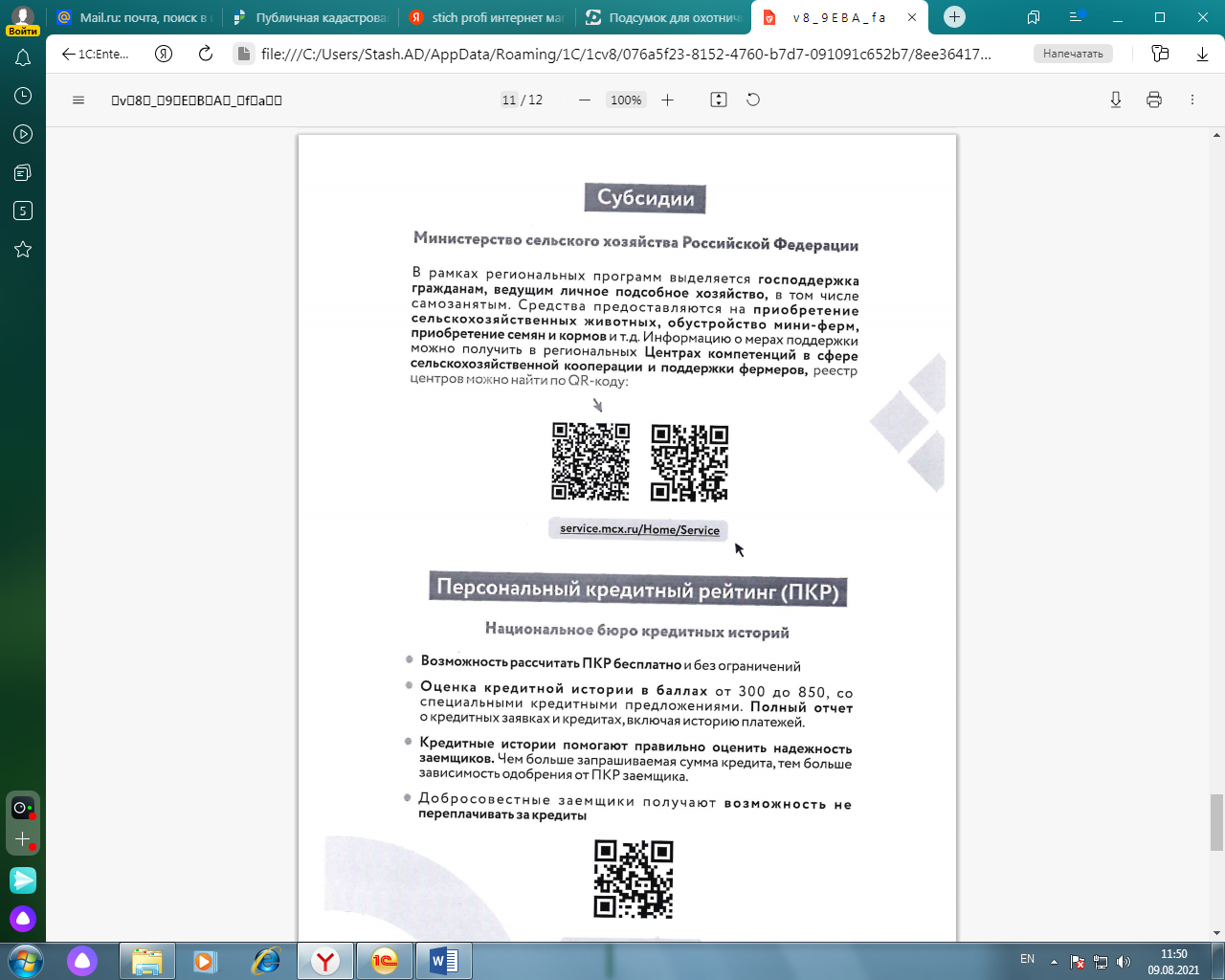 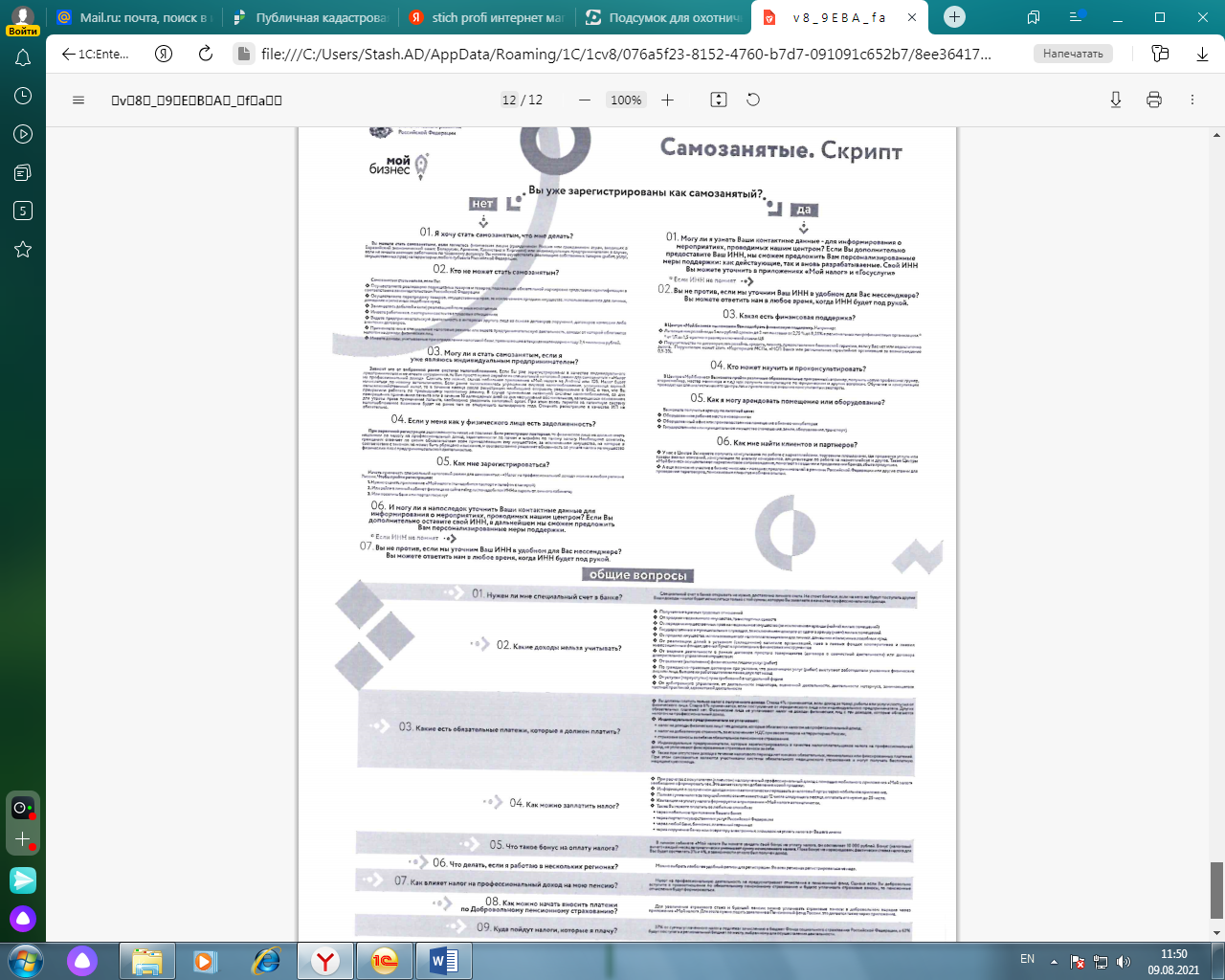 